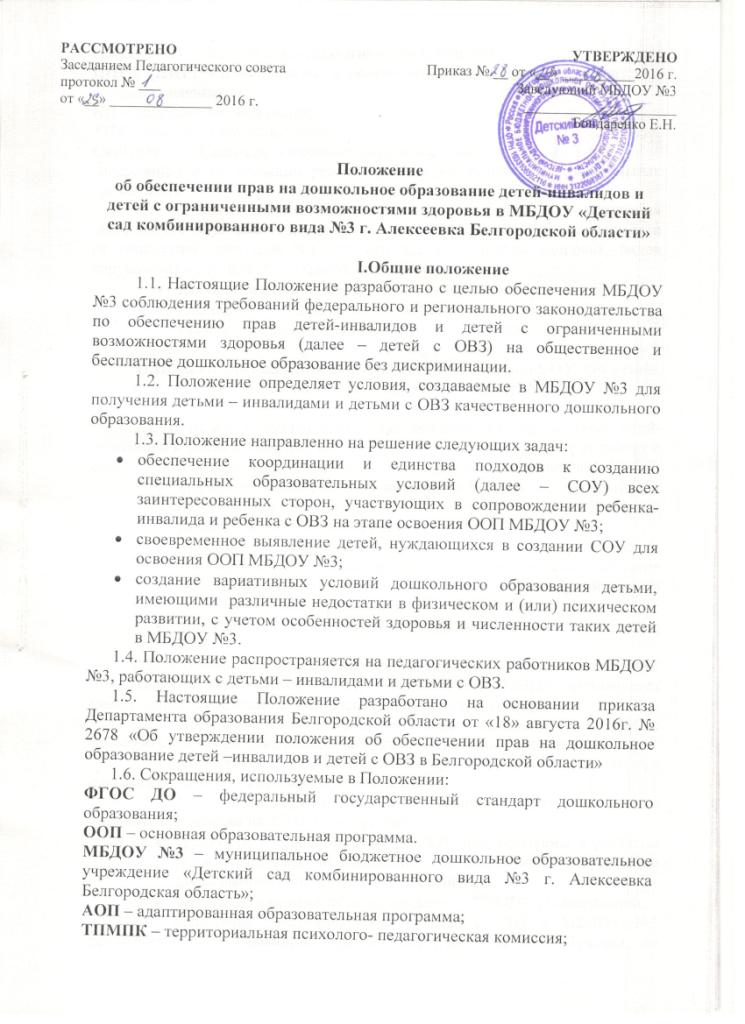 ПМПк – психолого-медико-педагогический консилиум;ИПРА (ИПР) – индивидуальная программа реабилитации или абилитации ребенка-инвалида;КЦ – консультативный центр;ТНР – тяжелые нарушения речи; СанПиН – Санитарно-эпидемиологические требования к устройству, содержанию и организации режима работы дошкольных образовательных организаций.	1.7. С целью обеспечения вариативных возможностей получения дошкольного образования детьми-инвалидами и детьми с ОВЗ в зависимости от конкретной ситуации (численности детей, состояния здоровья, видов нарушений) в МБДОУ №3 создаються условия:для организации инклюзивного дошкольного образования;для получения дошкольного образования в семейной форме (в рамках деятельности консультативного центра – далее КЦ).II.Порядок организации деятельности по созданию СОУ для детей-инвалидов и детей с ОВЗ в МБДОУ №32.1. С целью повышения качества дошкольного образования детей-инвалидов и детей с ОВЗ МБДОУ №3 организует индивидуальную работу с семьями, имеющими детей-инвалидов, по следующим направлениям:информирование семей  о наличии в МБДОУ №3 условий для детей-инвалидов и детей с ОВЗ с учетом их особенностей развития и состояния здоровья;оказание методической, психолго-педагогической, диагностической и консультационной помощи семье на этапе получения ребенком-инвалидом дошкольного образования в форме семейного образования в КЦ МБДОУ №3;реализация АОП в МБДОУ №3 для детей-инвалидов и детей с ОВЗ.2.2.  С целью своевременного выявления детей, нуждающихся в СОУ для освоения ООП МБДОУ №3, специалистами ПМПк организуется комплексное обследование всех воспитанников детского сада.2.3. Комплексное обследование детей специалистами ПМПк проводиться с письменного согласия родителей (законного представителя).2.4. Направление детей на ТПМПК осуществляется с письменного согласия родителей (законного представителя).2.5. Основными причинами для первичного или повторного направления ребенка на ТПМПК могут быть:трудности в освоении ООП МБДОУ №3, проблемы в развитии речи, проблемы в поведении, препятствующие получению дошкольного образования без создания СОУ;уточнение или изменение ранее данных ТПМПК рекомендаций.2.6. Зачисление детей-инвалидов и детей с ОВЗ в МБДОУ №3 регламентируется Правилами приема воспитанников на обучение по образовательной программе дошкольного образования а МБДОУ №3. Дети с ОВЗ принимаются на обучение по АОП только по рекомендации   ТПМПК и с письменного согласия родителей (законных представителей).2.7. При зачисление ребенка-инвалида в ДОО, специалистами ПМПк осуществляется его обследование с целью определения необходимости создания СОУ (прохождения ТПМПК).2.8. МБДОУ №3 осуществляет информирование родителей (законных представителей0 о созданных в детском саду специальных условий для детей-инвалидов и детей с ОВЗ, размещая сведения об учреждении на официальном сайте.2.9. Заключение ТПМПК и/или ИПРА, представленное в детский сад является основанием для создания СОУ для детей-инвалидов  и детей с ОВЗ в рамках компетенции администрации МБДОУ №3.2.10. Заведующий МБДОУ №3 обеспечивает создание необходимых кадровых условий в рамках свой компетенции: вносит изменения в штатное расписание, обеспечивает своевременное прохождение педагогическими работниками курсов повышения квалификации и др. кадровые условия также могут быть созданы в рамках организации сетевого взаимодействия с другой образовательной организацией.2.11. Заведующий МБДОУ №3 обеспечивает создание необходимых материально-технических условий.2.12. Разработка комплекса мероприятий по реализации рекомендаций ТПМПК и/или ИПРА осуществляется специалистами ПМПк. Порядок деятельности ПМПк регламентируется Положением о деятельности психолого-медико-педагогического консилиума МБДОУ №3.2.13. Содержание образования и СОУ для воспитанников с ОВЗ определяются АОП, а для детей-инвалидов также ИПРА.III.Создание условий для организации инклюзивного дошкольного образования3.1. Инклюзивное образование признается как закономерный этап развития системы специального (коррекционного) образования, обеспечивающий расширенный доступ к образованию и включению ребенка с ОВЗ а образовательный процесс.3.1.1. Инклюзивное образование в МБДОУ №3 строиться на следующих принципах:принцип индивидуального подхода, предполагающий выбор форм, методов и средств обучения и воспитания с учетом индивидуальных образовательных потребностей каждого из детей группы;принцип поддержки самостоятельно активности ребенка, определяющий создание условий для самостоятельной активности ребенка как важного условия успешности инклюзивного образования;принцип активного включения в образовательный процесс всех его участников, предполагающий создание условий для понимания и принятия друг друга с целью достижения плодотворного взаимодействия на гуманистической основе;принцип междисциплинарного подхода, определяющий комплексный подход к определению и разработке методов и средств воспитания и обучения;принцип вариативности в МБДОУ №3 образования;принцип партнерского взаимодействия с семьями воспитанников: эффективность усилий педагогов возможна при поддержке родителей (законных представителей).3.1.2. Инклюзивное образование детей-инвалидов и детей с ОВЗ реализуется в форме образования воспитанников в группах комбинированной направленности полного дня пребывания (для детей одного возраста).3.1.3. Группы комбинированной направленности создаются для здоровых детей и детей, имеющих нарушение речи.3.1.4. Выбор образовательного и реабилитационного маршрута ребенка-инвалида и ребенка с ОВЗ, в том числе формы и степени его инклюзии (интеграции) в образовательную среду МБДОУ №3 осуществляется на основании рекомендаций и заключений ТПМПК, исходя из потребностей, особенностей развития и возможностей ребенка с непосредственным участием родителей (законных представителей).3.1.5. Формы и степень образовательной интеграции и социализации ребенка-инвалида и ребенка с ОВЗ отражаются в АОП МБДОУ №3 и могут варьироваться в зависимости от степени выраженности недостатков его психического и (или) физического развития.IV. Создание условий для получения детьми- инвалидами и детьми с ОВЗ дошкольного образования на дому и в форме семейного образования4.2. Помимо получения дошкольного образования в детском саду по АОП ДО, дошкольное образование может быть получено в форме семейного образования.4.2.1. При получении детьми образования в форме семейного образования родители (законные представители) имеют право на получение методической, психолого-педагогической, диагностической и консультативной помощи в рамках деятельности КЦ МБДОУ №3 без взимания платы.4.2.2. Консультационный центр, созданный на базе МБДОУ №3, является ее структурным подразделением.4.3.3. Порядок организации и функционирования КЦ МБДОУ №3 регламентируется Положением о Консультационном центре предоставления методической, психолого-педагогической, диагностической и консультативной помощи родителям (законным представителям) несовершеннолетних обучающихся, обеспечивающим получение детьми дошкольного образования в форме семейного образования.V. Психолого-педагогическое сопровождение детей –инвалидов и детей с ОВЗ5.1. Психолого-педагогическое сопровождение детей-инвалидов и детей с ОВЗ представляет собой систему психолого-педагогической поддержки, направленную на создание благоприятных условий успешной социализации и оказание психолого-педагогической помощи детям-инвалидам  детям с ОВЗ, испытывающим трудности в освоении образовательной программы дошкольного образования.5.2. целью психолого-педагогического сопровождения детей-инвалидов и детей с ОВЗ является обеспечение доступности дошкольного образования, создание равных стартовых возможностей при поступлении в школу, организация психолого-педагогической поддержки семьи и повышение компетенции родителей в вопросах воспитания и развития детей-инвалидов и детей с ОВЗ.5.3. Психолого-педагогическое сопровождение детей –инвалидов и детей с ОВЗ включает в себя: психолого-педагогическое обследование детей-инвалидов и детей с ОВЗ для определения индивидуальных особенностей и ресурсов;коррекционно-развивающую работу с детьми-инвалидами и детьми с ОВЗ в форме индивидуальных и групповых занятий;психолого-педагогическое консультирование родителей (законных представителей) и педагогических работников.5.4.  Организацию психолого-педагогическое сопровождения детей-инвалидов и детей с ОВЗ в образовательной организации осуществляет ПМПк.5.5. В рамках своей деятельности ПМПк осуществляет:разработку адаптационной программы обучения;оценку качества ее реализации.5.6.1. АОП для ребенка-инвалида и ребенка с ОВЗ включаетиндивидуально-ориентированный план (приложение №1) с указанием периодичности получения психолого-педагогической (образовательной, медицинской и др.) помощи, мероприятия по профилактике физических, интеллектуальных и эмоционально-личностных нарушений.VI.Логопедическая помощь детям-инвалидам и детям с ОВЗ6.1. Логопедическая помощь детям- инвалидам и детям с ОВЗ представляет собой систему коррекционно-развивающих мероприятий, направленных на создание необходимых условий для социально-коммуникативного и познавательного развития детей, их успешной социализации.6.2. Задачи логопедической помощи:обеспечение современного выявления воспитанников с нарушениями речевого развития, преодоления речевых нарушений и профилактика вторичных отклонений в познавательном и социально-коммуникативном развитии;обеспечение охраны и укрепления физического и психологического здоровья воспитанников, имеющих нарушение речевого развития;взаимодействие педагогических работников детского сада с семьями воспитанников в осуществлении образовательной и коррекционно-развивающей деятельности с детьми, имеющими речевые нарушения;коррекция речевых нарушений и обеспечение равных стартовых возможностей при поступлении в школу.6.3. Логопедическая помощь оказывается воспитанникам с ОВЗ дошкольного возраста в следующих организационных формах:в группах комбинированной направленности;в логопедическом пункте.6.4. Нарушение речевого развития может быть как основным нарушением у детей-инвалидов и детей с ОВЗ (первичная речевая патология), так и сопутствующим.6.5. Выделяются следующие группы детей с первичной речевой патологией в зависимости от степени тяжести проявления речевого нарушения: - для детей с фонематическим, фонетико-фонематическим недоразвитием;- для детей с тяжелыми нарушениями речи (все остальные речевые нарушения).6.5.1. Группы комбинированной направленности для детей с нарушениями речи создаются:- для детей с фонематическим, фонетико-фонематическим недоразвитием;- для детей с тяжелыми нарушениями речи.6.5.2. Содержание дошкольного образования для детей с ОВЗ с первичной речевой патологией отражается в АОП МБДОУ №3, разработанной рабочей группой педагогов из специалистов ПМПк с учетом ООП МБДОУ.6.5.3. В группах комбинированной направленности осуществляется параллельная реализация ООП и АОП МБДОУ №3.